Týden 2.11 – 6.11.2020Těšíme se na…. „ My jsme muzikanti a přicházíme z české země“Notička Písnička nás zavede do hudebního domečku, seznámí nás s notičkami a houslovým klíčem, poznáme hudební nástroje, zahrajeme si na netradiční nástroje. Budeme zpívat a tancovat.Pohybová hra : „Honička notiček“Hudební a zvukové hádanky, poslech nástrojůHra s prstíčky – koordinace pohybů, hra na tělo (Vařila myšička, …Rytmizace  a melodizace říkadelBarevné notičky – poznávání barevHra na flétnu – poslech i hra – pokud máte doma flétnu mohou si děti tento týden přinést Pantomima – na který hudební nástroj hrajeme – hádankyPřekážková dráha – „ Muzikanti jdou“Hra na ozvěnu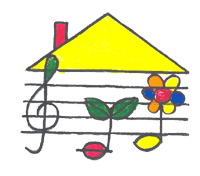 5.11.2020 - MUZIKOTERAPIE